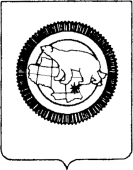 П Р И К А ЗНа основании итогов работы Комиссии Департамента образования, культуры и молодёжной политики Чукотского автономного округа, созданной по приказу Департамента образования, культуры и молодёжной политики Чукотского автономного округа от 08.12.2015 №01-21/457«О проведении плановой выездной проверки Муниципального бюджетного дошкольного образовательного учреждения «Детский сад комбинированного вида «Радуга» поселка Беринговского», приказа Департамента образования, культуры и молодёжной политики Чукотского автономного округа от 21.04.2015г. № 01-21/205 «О внесении  изменений в приказы Департамента образования культуры и молодёжной политики Чукотского автономного округа  от 08.12.2014 № 01-21/457; от 10.12.2014 № 01-21/463, от 10.12.2014 № 01-21/464», в соответствии с подпунктом 3.4.2. пункта 3.4. Раздела 3 Административного регламента Департамента образования, культуры и молодёжной политики Чукотского автономного округа по исполнению государственной функции «Государственный контроль (надзор) в сфере образования на территории Чукотского автономного округа», утверждённого постановлением Губернатора Чукотского автономного округа от 30.09.2011 г. № 68,ПРИКАЗЫВАЮ:1. Утвердить Отчёт о проведении плановой документарной проверки Муниципального бюджетного дошкольного образовательного учреждения «Детский сад комбинированного вида «Радуга» поселка Беринговского» согласно приложению к настоящему приказу.2. Отделу надзора, лицензирования и государственной аккредитации Управления надзора и контроля качества образования Департамента образования, культуры и молодёжной политики Чукотского автономного округа (Маркина И.А.) оформить и направить в адрес руководителя Муниципального бюджетного дошкольного образовательного учреждения «Детский сад комбинированного вида «Радуга» поселка Беринговского» предписание об устранении выявленных нарушений законодательства Российской Федерации в сфере образования.3. Контроль за исполнением настоящего приказа возложить на Управление надзора и контроля качества образования Департамента образования, культуры и молодёжной политики Чукотского автономного округа (Косьяненко Н.А.).Начальник Департамента 					                 А.Г. БоленковОТЧЁТо проведении плановой документарной проверки(наименование проверки)Муниципального бюджетного дошкольного образовательного учреждения «Детский сад комбинированного вида «Радуга» поселка Беринговского»1. Основания для проведения проверки: 1.1. приказ Департамента образования, культуры и молодёжной политики Чукотского автономного округа  от 08.12.2014 г. №01-21/457 «О проведении плановой документарной проверки Муниципального бюджетного дошкольного образовательного учреждения «Детский сад комбинированного вида «Радуга» поселка Беринговского»»;1.2. приказ Департамента образования, культуры и молодёжной политики Чукотского автономного округа  от 21.04.2015г. № 01-21/205 «О внесении  изменений в приказы Департамента образования культуры и молодёжной политики Чукотского автономного округа  от 08.12.2014 № 01-21/457; от 10.12.2014 № 01-21/463, от 10.12.2014 № 01-21/464».2. Цель проведения проверки: исполнение графика проведения проверок муниципальных органов, осуществляющих управление в сфере образования и культуры, и организаций, осуществляющих образовательную деятельность, расположенных на территории Чукотского автономного округа, на 2015 год, утверждённого приказом Департамента от 31.10.2014 г. № 01-21/402.3. Задача проведения проверки: выявление нарушений законодательства Российской Федерации в сфере образования в деятельности проверяемой организации. 4. Проверенная в ходе проверки организация: Муниципальное бюджетное дошкольное образовательное учреждение «Детский сад комбинированного вида «Радуга» поселка Беринговского» (далее – МБДОУ «Детский сад комбинированного вида «Радуга» п. Беринговского», проверяемая организация).5. Дата начала и сроки проведения проверки: с 01 апреля 2015 года по 28 апреля 2015 года.6. Проверенный период деятельности: 2013-2014 учебные годы, текущий период 2014-2015 учебного года.7. В ходе проведения проверки были проведены следующие контрольно-надзорные (проверочные) мероприятия и действия:анализ и экспертиза документов и материалов, характеризующих деятельность проверяемой организации по вопросам, подлежащим проверке, в том числе нормативных локальных и индивидуальных локальных актов;рассмотрение и экспертиза учебно-методической документации, учебной, учебно-методической литературы и иных библиотечно-информационных ресурсов и средств обеспечения образовательного процесса;анализ наличия и достоверности информации, размещенной организацией на ее официальном сайте в сети «Интернет», а также иными способами в соответствии с требованиями законодательства Российской Федерации;собеседования с администрацией и представителями проверяемой организации по вопросам, подлежащим проверке, посредством телефонной связи и электронной почты.8. По результатам проверки в деятельности и локальных нормативных актах проверенной организации выявлены нарушения (нарушения, несоответствия):8.1. В части соблюдения установленного законодательством Российской Федерации порядка приема в дошкольную организацию:1) в нарушение пунктов 9, 11 Порядка приёма на обучение по образовательным программам дошкольного образования, утверждённого приказом Министерства образования и науки Российской Федерации от 8 апреля 2014 г. № 293 (далее - Порядок приёма на обучение по образовательным программам дошкольного образования), пункт 2.3 локального нормативного акта проверяемой организации «Правила приёма детей в МБДОУ «Детский сад комбинированного вида «Радуга» поселка Беринговского» (далее – Правила приёма  детей) содержит требование о предоставлении при приёме родителями (законными представителями) документов, не указанных в Порядке приёма на обучение по образовательным программам дошкольного образования;2) в нарушение пункта 9 Порядка приёма на обучение по образовательным программам дошкольного образования в Правилах приёма детей отсутствует норма, устанавливающая перечень сведений, указываемых родителями (законными представителями) в заявлении о приёме воспитанника в дошкольную образовательную организацию;3) пункт 2.5 Правил приёма детей в части указания сроков заключения договора не соответствует пункту 16 Порядка приема на обучение по образовательным программам дошкольного образования, в соответствии с которым образовательная организация заключает указанный договор с родителями (законными представителями) после приема документов;4) в нарушение пункта 17 Порядка приёма на обучение по образовательным программам дошкольного образования в Правилах приёма детей отсутствует норма о сроках издания распорядительного акта организации о зачислении ребёнка в дошкольную организацию и о размещении указанного акта на информационном стенде и на официальном сайте образовательной организации в сети Интернет;5) в нарушение пункта 6 части 1 статьи 9 Федерального закона № 273-ФЗлокальный нормативный акт «Регламент по предоставлению муниципальной услуги «Приём заявлений, постановка на учёт и зачисление детей в Муниципальное бюджетное дошкольное образовательное учреждение «Детский сад комбинированного вида «Радуга» п. Беринговского», реализующего основную образовательную программу дошкольного образования»  – принят с превышением полномочий образовательной организации, так как постановка на учёт детей, подлежащих обучению по образовательным программам, в том числе по образовательным программам дошкольного общего образования, является полномочием органов местного самоуправления муниципальных районов и городских округов, осуществляющих управление в сфере образования; указанный локальный нормативный акт  не соответствует пункту 8.1 Устава проверяемой организации, так как регламент по предоставлению муниципальной услуги не входит в установленный уставом перечень локальных актов, принимаемых данным образовательным учреждением;6) пункт 2.2 Положения о порядке поступления и использования  родительской платы за содержание детей в МБДОУ «Детский сад комбинированного вида «Радуга» п. Беринговского» содержит норму, в соответствии с которой «родительская плата за содержание детей в ДОУ устанавливается как ежемесячная плата за возмещение части затрат на обеспечение необходимых условий содержания,  обучения и развития детей, посещающих ДОУ, и развитие материально-технической  базы учреждения», в то время как в соответствии с частью 4 статьи 65 Федерального закона № 273-ФЗ включение расходов на реализацию образовательной программы дошкольного образования государственных и муниципальных образовательных организаций, реализующих образовательную программу дошкольного образования, в родительскую плату за присмотр и уход за ребенком в таких организациях не допускается;7) в нарушение пункта 9 Порядка приема на обучение по образовательным программам дошкольного образования на официальном сайте МБДОУ «Детский сад комбинированного вида «Радуга» п. Беринговского» в сети «Интернет» и на информационном стенде проверяемой организации не размещаются предусмотренные законодательством документы:Порядок приёма на обучение по образовательным программам дошкольного образования, утверждённый приказом Министерства образования и науки Российской Федерации от 8 апреля 2014 г. № 293, Правила приёма в МБДОУ «Детский сад комбинированного вида «Радуга» п. Беринговского»,примерная форма заявления о приёме в МБДОУ «Детский сад комбинированного вида «Радуга» п. Беринговского»,приказы МБДОУ «Детский сад комбинированного вида «Радуга» п. Беринговского» о зачислении воспитанников в организацию; 8) наименование локального нормативного акта «Политика в области обработки и обеспечения безопасности персональных данных в информационных системах персональных данных муниципального бюджетного дошкольного образовательного учреждения «Детский сад комбинированного вида «Радуга» поселка Беринговского»» (утверждено приказом заведующей МБДОУ «Детский сад комбинированного вида «Радуга» поселка Беринговского» от 11.01.2013г. № 4-од) не применимо к муниципальным образовательным учреждениям, к которым относится проверяемая организация, наименование указанного локального нормативного акта (политика) также противоречит пункту 8.1. Устава проверяемой организации, в соответствии с которым «Учреждение издаёт следующие локальные акты, регламентирующие его деятельность: устав,  приказ, распоряжение, решение, инструкция, порядок, расписание, график, правила, план, распорядок, положение»;9) пункт 8.1 Устава МБДОУ «Детский сад комбинированного вида «Радуга» п. Беринговского», в соответствии с которым устав также является локальным актом учреждения, противоречит части 1 статьи 52 Гражданского кодекса Российской Федерации;10) форма и содержание Договора об образовании родителей с Муниципальным бюджетным дошкольным образовательным учреждением «Детский сад комбинированного вида «Радуга» поселка Беринговского» (далее - Договор родителей с проверяемой организацией) не соответствует Примерной форме договора об образовании по образовательным программам дошкольного образования (далее - Примерная форма договора), утверждённой приказом Министерства образования и науки РФ от 13 января 2014г. № 8:а) преамбула Договора родителей с проверяемой организацией не содержит реквизитов документа, удостоверяющего полномочия представителя Заказчика (родителя либо законного представителя ребёнка), а также фамилию, имя, отчество (при наличии) несовершеннолетнего  воспитанника и адрес его проживания;б) содержание Раздела 1 «Предмет договора» Договорародителей с проверяемой организацией не соответствует пункту 1.1. Примерной формы договора, так как  в Договоре: отсутствует указание, что предметом договора, кроме реализации основной образовательной программы дошкольного образования, реализуемой в соответствии с ФГОС дошкольного образования, являются также содержание воспитанника, присмотр и уход; не указывается срок освоения образовательной программы, а также режим пребывания воспитанника в образовательной  организации;отсутствует указание направленности (общеразвивающая, компенсирующая, комбинированная оздоровительная) группы, в которую зачислен воспитанник;в) содержание Раздела 2 «Обязанности сторон» Договора родителей с проверяемой организацией не соответствует  пункту 2.3.3, пункту 2.3.9 раздела II «Взаимодействие сторон» Примерной формы договора, так как в Договоре  родителей с организацией не указаны  в полном объёме обязанности Исполнителя;г) в нарушение части 1 статьи 92 Федерального закона  № 273-ФЗ  пункт 2.1.8 Договора родителей с проверяемой организацией  содержит норму, в соответствии с которой Исполнитель обязуется ознакомить Заказчика со свидетельством о государственной аккредитации дошкольной образовательной организации, в то время как образовательная деятельность дошкольных образовательных организаций государственной аккредитации не подлежит;д) содержание раздела  3 «Права сторон» Договора родителей с проверяемой организацией не в полной мере соответствует  пунктам 2.2.1, 2.2.2, 2.2.3  раздела II «Взаимодействие сторон» Примерной формы договора, так как в  указанном Договоре права Заказчика указаны не в полном объёме;е) раздел 4 «Родительская плата» Договора родителей с проверяемой организацией  не соответствует части 4 статьи 65 Федерального закона № 273-ФЗ, пункту 3.1. Раздела III Примерной формы договора, так как не содержит обязательного условия, в соответствии с которым не допускается включение расходов на реализацию образовательной программы дошкольного образования, а также расходов на содержание недвижимого имущества образовательной организации в родительскую плату за уход и присмотр и уход за Воспитанником;ж) раздел 9 «Реквизиты и подписи сторон» Договора родителей с организацией не содержит необходимых сведений в полном объёме, предусмотренных Примерной формой договора, утвержденной приказом Минобрнауки РФ № 8 от 13 января 2014 года;з) подпункт 2 пункта 6.2 Раздела 6 Договора родителей с организацией, в соответствии с которым «образовательные отношения могут быть прекращены досрочно в случае просрочки оплаты стоимости образовательных услуг», не соответствует пункту 3 части 1 статьи  8, части 2 статьи 65, а также статье 101 Федерального закона № 273-ФЗ,  так как в соответствии с указанным выше законом оплате Заказчиком  (родителями или законными представителями воспитанника) подлежат либо услуги Исполнителя  по присмотру и уходу за воспитанником либо дополнительные образовательные услуги, реализуемые в соответствии с договором, наименование, перечень и форма предоставления которых обязательно должны быть определены в приложении к заключаемом между Исполнителем и  Заказчиком  договору.	8.2. Содержание представленных к проверке локальных нормативных актов МБДОУ «Детский сад комбинированного вида «Радуга» п. Беринговского» не соответствует установленным требованиям:1) в нарушение части 1 статьи 30 Федерального закона № 273-ФЗ образовательной организацией приняты локальные нормативные акты, в которых отсутствуют нормы, регулирующие образовательные отношения по конкретным направлениям деятельности образовательной организации в пределах её компетенции:а) Положение о функционировании медицинского кабинета и работе медицинского персонала в муниципальном бюджетном дошкольном образовательном учреждении «Детский сад комбинированного вида «Радуга» поселка Беринговского» не устанавливает определённых требований к организации деятельности медицинского кабинета в конкретной (проверяемой) организации.б) Положение об обеспечении безопасности воспитанников МБДОУ «Детский сад комбинированного вида «Радуга» п. Беринговского» на 2015 год содержит общее описание проводимых дошкольной образовательной организацией мероприятий, но не устанавливает конкретных требований (норм) к организации деятельности по обеспечению безопасности воспитанников данной организации; в) пункт 3 Положения о расследовании и учёте несчастных случаев с воспитанниками в муниципальном бюджетном дошкольном образовательном учреждении «Детский сад комбинированного вида «Радуга» п. Беринговского» содержит указание на участие в комиссии проверяемой организации по расследованию несчастных случаев представителей организации высшего и среднего учебного заведения, отдела охраны труда или инспектора по охране труда и здоровья, что  нереально для конкретной образовательной организации;2) в нарушение пункта 3 части 1 статьи 41 Федерального закона № 273-ФЗ, подпункта 3.2.9 пункта 3.2 Раздела III федерального государственного образовательного стандарта дошкольного образования, утверждённого приказом Минобрнауки РФ от 17 октября 2013 г № 1155 (далее – ФГОС дошкольного образования) допущено превышение максимально допустимого объема недельной образовательной нагрузки воспитанников подготовительной, старшей и средней групп;3) в нарушение пункта 3.5.1 пункта 3.5 раздела III ФГОС дошкольного образования, пункта 12.7 СанПиН 2.4.1.3049-13врасписании непосредственно-образовательной деятельности МБДОУ «Детский сад комбинированного вида «Радуга» п. Беринговского» на 2014-2015 учебный год не указана продолжительность нахождения детей в бассейне в зависимости от их возраста.8.4. В части ознакомления родителей (законных представителей) воспитанников с учредительными и другими документами МБДОУ «Детский сад комбинированного вида «Радуга» п. Беринговского»:1) в нарушение пункта 12  Порядка приема на обучение по образовательным программам дошкольного образования, в Правилах приёма детей в организацию отсутствует норма, в соответствии с которой  факт ознакомления родителей (законных представителей) ребенка, в том числе через информационные системы общего пользования, с лицензией на осуществление образовательной деятельности, уставом образовательной организации фиксируется в заявлении о приеме и заверяется личной подписью родителей (законных представителей) ребенка;2) в нарушение подпунктов «а», «б» пункта 2 части 2 статьи 29 Федерального закона № 273-ФЗ; подпункта «б» пункта 3 Правил размещения на официальном сайте образовательной организации в информационно-телекоммуникационной сети «Интернет»на сайте образовательной организации МБДОУ «Детский сад комбинированного вида «Радуга» п. Беринговского» отсутствуют копии устава и лицензии на осуществление образовательной деятельности (с приложениями) образовательной организации;3) в пункте 3.1.6.Устава, а также в пункте 2.1.8. Договора об образовании родителей с Муниципальным бюджетным дошкольным образовательным учреждением «Детский сад комбинированного вида «Радуга» поселка Беринговского» закреплено право родителей (законных представителей) знакомиться со свидетельством о государственной аккредитации дошкольной образовательной организации; проведение государственной аккредитации дошкольной образовательной организации предусмотрено также пунктами 1.10-1.11 Устава, что не соответствует части 1 статьи 92 Федерального закона № 273-ФЗ. 8.5.В части обеспечения открытости и доступности информации об образовательной организации, обеспечение создания и ведения официального сайта образовательной организации в сети «Интернет» - выявлены нарушения статьи 29 Федерального закона № 273-ФЗ и Правил размещения на официальном сайте образовательной организации в информационно-телекоммуникационной сети «Интернет» и обновления информации об образовательной организации, утверждённых постановлением Правительства Российской Федерации от 10 июля 2013 г. №582  (далее – Правила размещения и обновления информации):8.6. В части соответствия воспитательно-образовательного процесса дошкольной образовательной организации реализуемой образовательной программе и Уставу образовательной организации: 1) не представлены к проверке документы, предусмотренные вопросом 6 плана-задания раздела 10 приказа Департамента образования, культуры и молодёжной политики Чукотского автономного округа  от 08.12.2015 №01-21/457:годовой план работы дошкольной образовательной организации на 2013-2014 учебный год; учебно-методическая документация на 2013-2014 учебный год (режим работы, учебный план, расписание непосредственно образовательной деятельности, рабочие программы и перспективное планирование по группам); информация по группам о реализуемых образовательных программах, а также об учебно-методическом обеспечении образовательного процесса на текущий учебный год;2) в нарушение части 7 статьи 28 Федерального закона № 273-ФЗ реализация основной образовательной программы дошкольного образования проверяемой организацией осуществляется не в полном объеме: в связи с наличием в МБДОУ «Детский сад комбинированного вида «Радуга» п. Беринговского» вакансии музыкального руководителя в проверяемой организации не реализуется образовательная область «Художественно-эстетическое развитие»;3) в нарушение пункта 3 части 6 статьи 28 Федерального закона № 273-ФЗ образовательная программа МДОУ «Детский сад комбинированного вида «Радуга» п. Беринговского» на 2010-2014 годы не принята на заседании педагогического совета и не утверждена в установленном порядке руководителем дошкольной образовательной организации;на титульном листе основной образовательной программы дошкольного образования МДОУ «Детский сад комбинированного вида «Радуга» п. Беринговского» на 2010-2014 годы, являющейся локальным нормативным актом образовательной организации, отсутствуют необходимые реквизиты: номер протокола  заседания педагогического совета, где была рассмотрена и принята образовательная программа, а также дата и номер приказа заведующей дошкольной организации, которым была утверждена данная образовательная программа;4) в нарушение пункта 7 части 3 статьи 28 Федерального закона№ 273-ФЗ не разработана и не согласована с учредителем программа развития Муниципального бюджетного дошкольного образовательного учреждения «Детский сад комбинированного вида «Радуга» поселка Беринговского», являющаяся обязательным локальным нормативным актом образовательной организации; к проверке представлена программа развития МОУ «Детский сад комбинированного вида «Радуга» поселка Беринговского» на 2010-2014 годы, утратившая силу с января 2015 года;5) в нарушение части 28 статьи 2, части 1 статьи 79 Федерального закона № 273-ФЗ проверяемой организацией не разработана адаптированная образовательная программа для обучения лиц с ограниченными возможностями здоровья с учетом особенностей их психофизического развития, индивидуальных возможностей и при необходимости обеспечивающая коррекцию нарушений развития и социальную адаптацию указанных лиц;6) в нарушение пункта 9 статьи 2 Федерального закона № 273-ФЗ отсутствуют самостоятельно разработанные и утвержденные проверяемой организацией рабочие программы дополнительного образования «Ритмика», «Гидроаэробика», «Фольклорно-театральная студия», предусмотренные Учебным планом МБДОУ «Детский сад комбинированного вида «Радуга» п. Беринговского» на 2014-2015 учебный год; наименования представленных к проверке рабочих программ дополнительного образования МБДОУ «Детский сад комбинированного вида «Радуга» п. Беринговского» не соответствуют наименованиям дополнительных образовательных программ, включённых в вариативную часть Учебного плана проверяемой организации на  2014-2015 учебный год;7) в нарушение части 5 статьи 12, пункта 1 части 3 статьи 28, части 1 статьи 30 Федерального закона № 273-ФЗ:отсутствует локальный нормативный акт  о порядке разработки и утверждения основной образовательной программы дошкольного образования МБДОУ «Детский сад комбинированного вида «Радуга» п. Беринговского»,отсутствуют распорядительные акты  (приказы проверяемой организации) об утверждении основной образовательной программы дошкольного образования, а также о внесении изменений в основную образовательную программу дошкольного образования МОУ «Детский сад комбинированного вида «Радуга» поселка Беринговского» в соответствии с изменениями, вносимыми в законодательство РФ в сфере образования в части организации образовательной деятельности дошкольными образовательными организациями;не утверждён распорядительным актом (приказом организации) режим дня для воспитанников МБДОУ «Детский сад комбинированного вида «Радуга» поселка Беринговского» на 2014-2015 учебный год;8) в нарушение части 1 статьи 30 Федерального закона № 273-ФЗ локальные нормативные акты, регламентирующие особенности организации образовательного процесса и регламентирующие организационные аспекты деятельности дошкольной образовательной организации, приняты в середине учебного года (17.01.2015г.);9) в нарушение подпункта 11 пункта 1 статьи 34 Федерального закона № 273-ФЗ в Годовом календарном учебном графике МБДОУ «Детский сад комбинированного вида «Радуга» п. Беринговского» на 2014-2015 год не предусмотрены каникулы для воспитанников (отсутствуют плановые перерывы при получении образования для отдыха и иных социальных целей в соответствии с законодательством об образовании и календарным учебным графиком).9. На основании проведённой проверки сделаны следующие выводы.9.1. В проверенной образовательной организации соблюдаются:права родителей (законных представителей) обучающихся и воспитанников в части ознакомления:- с уставом образовательной организации, лицензией на осуществление образовательной деятельности, и другими документами, регламентирующими организацию образовательного процесса;- с содержанием образования, используемыми методами обучения и воспитания, образовательными технологиями.9.2. Проверенной организацией созданы условия для охраны здоровья воспитанников: организацией соблюдаются санитарно-эпидемиологические правила и нормативы;обеспечено безопасное обучающихся пребывание  воспитанников  в организации, проводится профилактика несчастных случаев с воспитанниками  во время пребывания в организации;созданы условия для профилактики заболеваний и оздоровления обучающихся, для занятия ими физической культурой и спортом;проводятся санитарно-противоэпидемические, оздоровительные и  профилактические мероприятия;осуществляется текущий контроль за состоянием здоровья воспитанников; обеспечено прохождение обучающимися в соответствии с законодательством Российской Федерации периодических медицинских осмотров и диспансеризации;расследование и учет несчастных случаев с воспитанниками во время пребывания в организации осуществляется  в установленном законодательством РФ порядке;обеспечена организация питания воспитанников, с этой целью заключены  договоры о  поставке продуктов; осуществляется систематический контроль за работой столовой. 9.3. Вместе с тем в деятельности проверенного образовательного учреждения имеются нарушения и недостатки/несоответствия, отмеченные в пункте 8 настоящего Отчёта.10. По результатам проверки предлагается направить в адрес руководителя Муниципального бюджетного дошкольного образовательного учреждения «Детский сад комбинированного вида «Радуга»  поселка Беринговского»предписание об устранении нарушений требований законодательства Российской Федерации в сфере образования, выявленных в деятельности образовательной организации, и несоответствий законодательству Российской Федерации в сфере образования, выявленных в локальных нормативных актах, регулирующих деятельность проверенной образовательной организации.ДЕПАРТАМЕНТ ОБРАЗОВАНИЯ, КУЛЬТУРЫ И МОЛОДЁЖНОЙ ПОЛИТИКИ ЧУКОТСКОГО АВТОНОМНОГО ОКРУГАот28.04.2015 г.№01-21/218г. АнадырьОб утверждении отчёта о проведении плановой документарной проверки Муниципального бюджетного дошкольного образовательного учреждения «Детский сад комбинированного вида «Радуга» поселка Беринговского»Приложение к приказу Департамента образования, культуры и молодежной политики Чукотского автономного округаот 28.04.2015 г. № 01-21/218УТВЕРЖДАЮНачальник Департамента образования, культуры и молодёжной политики Чукотского автономного округа_______________________А.Г. Боленков«28» апреля 2015 года№ п/пОписание выявленного нарушения (несоответствия)Установленные обязательные требования (пункт, статья, вид, наименование и реквизиты нормативного правового акта, где установлено обязательное требование)1.Отсутствует информация об учредителе, учредителях образовательной организации, о месте нахождения образовательной организации, режиме, графике работы.Подпункт «а» пункта 1 части 2 статьи 29 Федерального закона № 273-ФЗ;подпункт «а» пункта 3  Правил размещения и обновления информации.2.Отсутствует информация:об уровне образования;о формах обучения;о нормативном сроке обучения;об описании образовательной программы с приложением ее копии*;об учебном плане с приложением его копии;об аннотации к рабочим программам дисциплин (по каждой дисциплине в составе образовательной программы) с приложением их копий (при наличии);о календарном учебном графике с приложением его копии;о методических и об иных документах, разработанных образовательной организацией для обеспечения образовательного процесса.Подпункт «б» пункта 1 части 2 статьи 29 Федерального закона № 273-ФЗ;подпункт «а» пункта 3  Правил размещения и обновления информации.3.Отсутствует информация о реализуемых образовательных программах с указанием учебных предметов, курсов, дисциплин (модулей), практики, предусмотренных соответствующей образовательной программой. Подпункт «в» пункта 1 части 2 статьи 29 Федерального закона № 273-ФЗ;подпункт «а» пункта 3  Правил размещения и обновления информации.4.Отсутствует информация о численности обучающихся по реализуемым образовательным программам за счет бюджетных ассигнований федерального бюджета, бюджетов субъектов Российской Федерации, местных бюджетов и по договорам об образовании за счет средств физических и (или) юридических лиц.Подпункт «г» пункта 1 части 2 статьи 29 Федерального закона № 273-ФЗ;подпункт «а» пункта 3  Правил размещения  и обновления информации.5.Отсутствует информация о федеральных государственных образовательных стандартах и об образовательных стандартах с приложением их копий (при наличии).Подпункт «е» пункта 1 части 2 статьи 29 Федерального закона № 273-ФЗ;подпункт «а» пункта 3  Правил размещения  и обновления информации.6.Отсутствует информация о заместителях руководителя образовательной организации, в том числе:- фамилия, имя, отчество заместителей руководителя;- должность заместителей руководителя;- контактные телефоны;- адрес электронной почты.Подпункт «ж» пункта 1 части 2 статьи 29 Федерального закона № 273-ФЗ;подпункт «а» пункта 3  Правил размещения  и обновления информации.7.Отсутствует информация о персональном составе педагогических работников с указанием уровня образования и опыта работы, в том числе:наименование направления подготовки и (или) специальности;данные о повышении квалификации и (или) профессиональной переподготовке (при наличии);общий стаж работы;стаж работы по специальности.Подпункт «з» пункта 1 части 2 статьи 29 Федерального закона № 273-ФЗ;подпункт «а» пункта 3 Правил размещения и обновления информации.8.Отсутствует информация о материально-техническом обеспечении образовательной деятельности, в том числе сведения о наличии оборудованных учебных кабинетов, объектов для проведения практических занятий, библиотек, объектов спорта, средств обучения и воспитания, об условиях питания и охраны здоровья обучающихся, о доступе к информационным системам и информационно-телекоммуникационным сетям, об электронных образовательных ресурсах, к которым обеспечивается доступ обучающихся.Подпункт «и» пункта 1 части 2 статьи 29 Федерального закона № 273-ФЗ;подпункт «а» пункта 3 Правил размещения и обновления информации.9.Отсутствует информация о количестве вакантных мест для приема (перевода) по каждой образовательной программе, профессии, специальности, направлению подготовки (на места, финансируемые за счет бюджетных ассигнований федерального бюджета, бюджетов субъектов Российской Федерации, местных бюджетов, по договорам об образовании за счет средств физических и (или) юридических лиц).Подпункт «м» пункта 1 части 2 статьи 29 Федерального закона № 273-ФЗ;подпункт «а» пункта 3 Правил размещения и обновления информации.10.Отсутствует информация о наличии и условиях предоставления обучающимся стипендий, мер социальной поддержки.Подпункт «н» пункта 1 части 2 статьи 29 Федерального закона № 273-ФЗ;подпункт «а» пункта 3 Правил размещения и обновления информации.11.Отсутствует информация об объеме образовательной деятельности, финансовое обеспечение которой осуществляется за счет бюджетных ассигнований федерального бюджета, бюджетов субъектов Российской Федерации, местных бюджетов, по договорам об образовании за счет средств физических и (или) юридических лиц.Подпункт «п» пункта 1 части 2 статьи 29 Федерального закона № 273-ФЗ;подпункт «а» пункта 3 Правил размещения и обновления информации.12.Отсутствует информация о поступлении финансовых и материальных средств и об их расходовании по итогам финансового года.Подпункт «р» пункта 1 части 2 статьи 29 Федерального закона № 273-ФЗ;подпункт «а» пункта 3 Правил размещения и обновления информации.13.Отсутствует копия устава образовательной организации.Подпункт «а» пункта 2 части 2 статьи 29 Федерального закона № 273-ФЗ;подпункт «б» пункта 3  Правил размещения и обновления информации.14.Отсутствует копия лицензии на осуществление образовательной деятельности (с приложениями).Подпункт «б» пункта 2 части 2 статьи 29 Федерального закона № 273-ФЗ;подпункт «б» пункта 3  Правил размещения и обновления информации.15.Отсутствует копия плана финансово-хозяйственной деятельности образовательной организации, утвержденного в установленном законодательством Российской Федерации порядке, или бюджетной сметы образовательной организации.Подпункт «г» пункта 2 части 2 статьи 29 Федерального закона № 273-ФЗ;подпункт «б» пункта 3  Правил размещения и обновления информации.16.Отсутствуют копии локальных нормативных актов, предусмотренных частью 2 статьи 30 Федерального закона "Об образовании в Российской Федерации", в том числе:- правил внутреннего распорядка обучающихся; - правил внутреннего трудового распорядка;- коллективного договора.Подпункт «д» пункта 2 части 2 статьи 29 Федерального закона № 273-ФЗ;подпункт «б» пункта 3  Правил размещения и обновления информации.17.Отсутствует копия отчета о результатах самообследования.Пункт 3 части 2 статьи 29 Федерального закона № 273-ФЗ;подпункт «б» пункта 3  Правил размещения и обновления информации.18.Отсутствует ссылка на официальный сайт Министерства образования и науки Российской Федерации в сети «Интернет».Пункт 7 Правил размещения и обновления информации.19.Структура сайта не соответствует требованиями к структуре официального сайта образовательной организации и формату представления на нем информации.Приказ Федеральной службы по надзору в сфере образования и науки от 29 мая 2014 г. № 785 «Об утверждении требований к структуре официального сайта образовательной организации в информационно-телекоммуникационной сети «Интернет» и формату представления на нем информации».Дата составления: «28»  апреля 2015 годаДата составления: «28»  апреля 2015 годаПредседатель комиссии:_____________________ И.А. Маркина (подпись)     (Ф.И.О.)                                